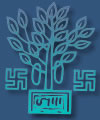    fcgkj ljdkj fcgkj jkT; 'kS{kf.kd vk/kkjHkwr lajpuk fodkl fuxe fyŒ  BIHAR STATE EDUCATIONAL INFRASTRUCTURE DEVELOPMENT CORPORATION LTD.      (A Govt. of  Bihar Undertaking)            ISO 9001; 14001; OHSAS 18001         Shiksha Bhawan, Bihar Rashtrabhasha Parishad Campus, Acharya Shivpujan Sahay Path, Saidpur, Patna-800004           Tel. No.: 0612-2660850  ● Fax No.: 0612-2660256     E-mail: bseidc@gmail.com ● website: http://www.bseidc.in ● CIN U80301BR2010SGC015859nj vkea=.k gsrq vYidkyhu dksVs’ku vkea=.k lwpuk la[;k&04 o"kZ&2020&21fcgkj jkT; 'kS{kf.kd vk/kkjHkwr lajpuk fodkl fuxe fyŒ iVuk ds fucaf/kr laosndksa@[;kfr izkIr QeksZa@daifu;ksa ls  fnukad%& 26-06-2020 ds vijkgu 03%00 cts rd jkT; ds fofHkUu ftykUrxZr fofHkUu fuekZ.k dk;ksZ esa iz;ksx gsrq Electrical Panel ls lacaf/kr dk;ksZ gsrq xSj vuqlwfpr enksa dh vkiwfrZ ,oa vf/k"Bkiu ds fy, fuEukafdr enksa gsrq eqgjcan dksVs’ku v/kh{k.k vfHk;ark] fcgkj jkT; 'kS{kf.kd vk/kkjHkwr lajpuk fodkl fuxe fyŒ] iVuk ds dk;kZy; esa izkIr fd;k tk,xk ,oa mlh fnu vijkgu 03%30 cts dksVs’kunkrkvksa ;k muds vf/kd`r izfrfuf/k;ksa ds le{k [kksyk tk,xkA fo'ks"k 'krsZ&;g dksVs’ku flQZ nj fu/kkZj.k gsrq vkeaf=r fd;k x;k gSAdksVs’kunkrkvksa dks viuk nj ¼lHkh djksa] GST ,oa <qykbZ O;; ds lkFk½  vad ,oa v{kjksa esa m)`r  djuk gksxkAfo’ks"k lwpuk ds fy, lwpukiV~V ;k osclkbV www.prdbihar.gov.in ,oa www.bseidc.in ns[ksa vFkok v/kksgLrk{kjh ds dk;kZy; esa dk;kZof/k esa laidZ fd;k tk ldrk gSAv/kh{k.k vfHk;arkBSEIDC, iVukASl.No.Description of itemsQtyUnitRate
 In DigitsRate
 In WordsELECTRICAL PANELS 
Design,manufacturing,assembling,wiring,supply,installation,testing and commissioning of the following extensible cubicle type indoor mounting,dead front,fully compartementalised with hinged lockable detachable from& backl openable,dust and vermin proof,floor mounting sheet steel clad switchboard fabricated out of 2 mm thick CRCA powder coated sheet steel suitable for use at 415 volt 3 phase 4wire 50 cycle system,BMS Compiatable and to withsatans a symmetrical fault level of below mentioned kA at 415 volt. panels shall be fabricated in easily transportable sections,length,height,depth etc.to match with site condition,complete in all respect.
 INCOMER:-
1). 1 Nos.160 Amps. TPN MCCB(25 KA) Breaking capacity.
2). 1 Set of RYB phase Indication lamps with suitable rating MCB
3). 1 Set of ON/OFF Indication lamps along with 2A SP MCB backup protecting.
4).1 set Digital Ampere meter with suitable rating CT and selector switch 
5). 1 set Digital  Volt meter with suitable rating MCBs and selector switch 
Busbar
Electrolytic high conductivity aluminium three phas and neutral busbars rated at 415V, 125  amps,35 kA,insulated with heat shrinkable coloured PVC sleeves & clip on shrounds for joints. The busbar sizing calculations shall be sumitted for approval,considering all derating factors.
 3 Nos. 40 Amps. TPN MCCB(16 KA) with electronic releases.
Outgoings
1) 4 No.40 amp FP MCB of 10 kA breaking capacity.     
2) 5 No.63  amp FP MCB of 10 kA breaking capacity.1Each2ELECTRICAL PANELS Design,manufacturing,assembling,wiring,supply,installation,testing and commissioning of the following extensible cubicle type indoor mounting,dead front,fully compartementalised with hinged lockable detachable from& backl openable,dust and vermin proof,floor mounting sheet steel clad switchboard fabricated out of 2 mm thick CRCA powder coated sheet steel suitable for use at 415 volt 3 phase 4wire 50 cycle system,BMS Compiatable and to withsatans a symmetrical fault level of below mentioned kA at 415 volt. panels shall be fabricated in easily transportable sections,length,height,depth etc.to match with site condition,complete in all respect. INCOMER:-1). 1 Nos.160 Amps. TPN MCCB(25 KA) Breaking capacity.2). 1 Set of RYB phase Indication lamps with suitable rating MCB3). 1 Set of ON/OFF Indication lamps along with 2A SP MCB backup protecting.4).1 set Digital Ampere meter with suitable rating CT and selector switch 5). 1 set Digital  Volt meter with suitable rating MCBs and selector switch BusbarElectrolytic high conductivity aluminium three phas and neutral busbars rated at 415V, 500  amps,35 kA,insulated with heat shrinkable coloured PVC sleeves & clip on shrounds for joints. The busbar sizing calculations shall be sumitted for approval,considering all derating factors. 3 Nos. 40 Amps. TPN MCCB(16 KA) with electronic releases.Outgoings1 No.100 amp FP MCCB of 30 kA breaking capacity. (UPS)1 NO 400 AMP FP MCCB of 30 kA breaking capacity (Rising Main)1 NO 400 AMP FP MCCB of 30 kA breaking capacity (spare)1 NO 100 AMP FP MCCB of 30 kA breaking capacity (spare)1Each3LIFT PANEL
Design,manufacturing,assembling,wiring,supply,installation,testing and commissioning of the following extensible cubicle type indoor mounting,dead front,fully compartementalised with hinged lockable detachable from& backl openable,dust and vermin proof,floor mounting sheet steel clad switchboard fabricated out of 2 mm thick CRCA powder coated sheet steel suitable for use at 415 volt 3 phase 4wire 50 cycle system,BMS Compiatable and to withsatans a symmetrical fault level of below mentioned kA at 415 volt. panels shall be fabricated in easily transportable sections,length,height,depth etc.to match with site condition,complete in all respect
INCOMER:
1 Nos. 160A TPN feeder each having one no. 160A TPN MCCB's with microprocessor based releases with isolable neutral ,ON indication1 no. multifunction meter (showing all power parameters), with selector switch, matching cast resin CT's.
BUS BAR
A set of  TPN Aluminium bus bar with heat Shrink Sleeve rated for 200A (after considering all necessary deratings) 3 phase 4wire, 50Hz.  
A suitable minimum derating factor must be taken for calculation of bus bar sizes. The bus bar size after derating shall be equal to the ampere given  Maximum current density of 1 Amp per sq.mm is suitable for the busbar.
OUTGOING
5 nos 63 A TPN MCB's with indication lamps
Other items such as 1 Lot of control wiring 1 Set of designation plates all complete job as per direction of E/I.1Each